Useful links for further discussion about the story:For a map of the UK, France and the English Channel: https://fr.wikipedia.org/wiki/Manche_(mer)#/media/Fichier:Carte_de_la_Manche.png For info about the ferries from Dover to Calais: https://www.dfds.com/en/passenger-ferries/ferry-crossings/ferries-to-france/dover-calais Cars driving on the right in France: http://www.webcam-autoroute.eu/fr/content/toutes-les-webcams Click here to spot the baguettes and croissants Euro coins and notes: https://ec.europa.eu/info/business-economy-euro/euro-area/euro-coins-and-notes/euro-coins/common-sides-euro-coins_fr Cap Blanc-Nez (where they had the picnic): https://www.calais-cotedopale.co.uk/discovering/grand-site-des-deux-caps/cap-blanc-nez-cliffs  The White Cliffs of Dover: https://www.nationaltrust.org.uk/the-white-cliffs-of-dover The Town Hall and Belfry in Calais: https://www.calais.fr/en/home/discovering/5d4016b172e7e58b4a566eef/belfry-town-hall 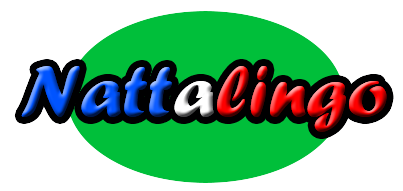 